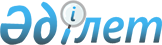 Абай облысында сыртқы (көрнекі) жарнаманы елді мекендердегі үй-жайлардың шегінен тыс ашық кеңістікте, жалпыға ортақ пайдаланылатын автомобиль жолдарының бөлінген белдеуінде, елді мекендерден тыс жердегі үй-жайлардың шегінен тыс ашық кеңістікте және жалпыға ортақ пайдаланылатын автомобиль жолдарының бөлінген белдеуінен тыс жерде орналастыру қағидаларын бекіту туралыАбай облысы мәслихатының 2023 жылғы 17 қаңтардағы № 13/88-VII шешімі
      Қазақстан Республикасының "Жарнама туралы" Заңының 17-2-бабының 3-тармағына, Қазақстан Республикасы Ұлттық экономика министрінің 2019 жылғы 13 мамырдағы № 37 "Сыртқы (көрнекі) жарнаманы елді мекендердегі үй-жайлардың шегінен тыс ашық кеңістікте, жалпыға ортақ пайдаланылатын автомобиль жолдарының бөлінген белдеуінде, елді мекендерден тыс жердегі үй-жайлардың шегінен тыс ашық кеңістікте және жалпыға ортақ пайдаланылатын автомобиль жолдарының бөлінген белдеуінен тыс жерде орналастыру қағидаларын бекіту туралы" (Нормативтік құқықтық актілерді мемлекеттік тіркеу тізілімінде № 18709 болып тіркелген) бұйрығына сәйкес, Абай облысы мәслихаты ШЕШТІ:
      1. Абай облысында сыртқы (көрнекі) жарнаманы елді мекендердегі үй-жайлардан тыс ашық кеңістікте, жалпыға ортақ пайдаланылатын автомобиль жолдарының бөлінген белдеуінде, елді мекендерден тыс үй-жайлардан тыс ашық кеңістікте және жалпыға ортақ пайдаланылатын автомобиль жолдарының бөлінген белдеуінен тыс орналастыру қағидалары осы шешімнің қосымшасына сәйкес бекітілсін.
      2. Осы шешім алғашқы ресми жарияланған күнінен кейін күнтізбелік алпыс күн өткен соң қолданысқа енгізіледі. Абай облысында сыртқы (көрнекі) жарнаманы елді мекендердегі үй-жайлардың шегінен тыс ашық кеңістікте, жалпыға ортақ пайдаланылатын автомобиль жолдарының бөлінген белдеуінде, елді мекендерден тыс жердегі үй-жайлардың шегінен тыс ашық кеңістікте және жалпыға ортақ пайдаланылатын автомобиль жолдарының бөлінген белдеуінен тыс жерде орналастыру қағидалары 1-тарау. Жалпы ережелер
      1. Осы Абай облысында сыртқы (көрнекі) жарнаманы елді мекендердегі үй-жайлардың шегінен тыс ашық кеңістікте, жалпыға ортақ пайдаланылатын автомобиль жолдарының бөлінген белдеуінде, елді мекендерден тыс жердегі үй-жайлардың шегінен тыс ашық кеңістікте және жалпыға ортақ пайдаланылатын автомобиль жолдарының бөлінген белдеуінен тыс жерде орналастыру қағидалары (бұдан әрі – Қағидалар) Қазақстан Республикасының "Жарнама туралы" Заңының 17-2-бабының 3-тармағына, Қазақстан Республикасы Ұлттық экономика министрінің "Сыртқы (көрнекі) жарнаманы елді мекендердегі үй-жайлардың шегінен тыс ашық кеңістікте, жалпыға ортақ пайдаланылатын автомобиль жолдарының бөлінген белдеуінде, елді мекендерден тыс жердегі үй-жайлардың шегінен тыс ашық кеңістікте және жалпыға ортақ пайдаланылатын автомобиль жолдарының бөлінген белдеуінен тыс жерде орналастыру қағидаларын бекіту туралы" 2019 жылғы 13 мамырдағы № 37 бұйрығына (Нормативтік құқықтық актілерді мемлекеттік тіркеу тізілімінде № 18709 болып тіркелген) сәйкес әзірленді.
      2. Қағидалар сыртқы (көрнекі) жарнаманы елді мекендердегі үй-жайлардың шегінен тыс ашық кеңістікте, жалпыға ортақ пайдаланылатын автомобиль жолдарының бөлінген белдеуінде, елді мекендерден тыс жердегі үй-жайлардың шегінен тыс ашық кеңістікте және жалпыға ортақ пайдаланылатын автомобиль жолдарының бөлінген белдеуінен тыс жерде орналастыру тәртібін белгілейді.
      3. Осы Қағидаларда мынадай негізгі ұғымдар пайдаланылады:
      1) жарнама – кез келген құралдардың көмегiмен кез келген нысанда таратылатын және (немесе) орналастырылатын, белгілі бір адамдар тобына арналмаған және жеке немесе заңды тұлғаға, тауарларға, тауар белгiлерiне, жұмыстарға, көрсетiлетiн қызметтерге қызығушылықты қалыптастыруға немесе қолдауға арналған және оларды өткiзуге ықпал ететін ақпарат;
      2) жарнама таратушы – мүлiктi беру және (немесе) пайдалану, оның iшiнде телерадио хабарларын таратудың тexникалық құралдары арқылы және өзге де тәсiлдермен жарнамалық ақпаратты тарату мен орналастыруды жүзеге асыратын жеке немесе заңды тұлға;
      3) маңдайша – ғимаратқа кірер жолдардың саны бойынша оған кірер жолдың шегінде және (немесе) алып жатқан аумақ қоршауына кірер жолда, сондай-ақ жеке және заңды тұлғалардың нақты тұрған және тауарларды өткізетін, жұмыстарды орындайтын және қызметтерді көрсететін жерлердегі ғимараттарының, оларға жапсарлас құрылыстарының және уақытша құрылысжайларының шегіндегі шатырларда және қасбеттерде орналастырылатын, дараландыру құралдарын қоса алғанда, жеке және заңды тұлғалардың атауы және қызметінің түрі туралы ақпарат;
      4) сыртқы (көрнекі) жарнама – сыртқы (көрнекі) жарнама объектілерінде орналастырылған және елді мекендердегі үй-жайлардың шегінен тыс ашық кеңістікте, жалпыға ортақ пайдаланылатын автомобиль жолдарының бөлінген белдеуінде, елді мекендерден тыс жердегі үй-жайлардың шегінен тыс ашық кеңістікте және жалпыға ортақ пайдаланылатын автомобиль жолдарының бөлінген белдеуінен тыс жерде көзбен көруге қолжетімді жарнама;
      5) сыртқы (көрнекі) жарнама объектісі – жарнаманы тарату және (немесе) орналастыру үшін пайдаланылатын құрылысжайлар, әртүрлі көлемдегі немесе жалпақ конструкциялар, оның ішінде экрандар мен электронды таблолар, жарықты конструкциялар және өзге де құралдар;
      6) жергілікті атқарушы орган – облыстың, республикалық маңызы бар қаланың және астананың, ауданның (облыстық маңызы бар қаланың) әкімі басқаратын, өз құзыреті шегінде тиісті аумақта жергілікті мемлекеттік басқаруды және өзін-өзі басқаруды жүзеге асыратын алқалы атқарушы орган;
      7) көше жиһазы (жабдығы) – елді мекендерде үй-жайлардың шегінен тыс ашық кеңістікте орнатылатын декоративтік сипаттағы және практикалық пайдаланылатын объектілер (гүл құмыралары, павильондар, отырғыштар, орындықтар, жәшіктер, қоғамдық көлік аялдамалары, ақпараттық панель, балалар ойындарына және ересек тұрғындардың демалысына арналған жабдықтар мен конструкциялар).
      Осы Қағидаларда пайдаланылатын өзге ұғымдар мен терминдер Қазақстан Республикасының қолданыстағы заңнамасына сәйкес қолданылады. 2-тарау. Сыртқы (көрнекі) жарнаманы елді мекендердегі үй-жайлардың шегінен тыс ашық кеңістікте, жалпыға ортақ пайдаланылатын автомобиль жолдарының бөлінген белдеуінде, елді мекендерден тыс жердегі үй-жайлардың шегінен тыс ашық кеңістікте және жалпыға ортақ пайдаланылатын автомобиль жолдарының бөлінген белдеуінен тыс жерде орналастыру тәртібі
      4. Сыртқы (көрнекі) жарнаманы орналастыру сыртқы (көрнекі) жарнама объектілерінде, оның ішінде ғимараттардың (құрылысжайлардың) сыртқы жақтарына орналастырылатын жарнама бейнелерін және (немесе) ақпаратын бейнелеу және салу арқылы жүзеге асырылады.
      5. Сыртқы (көрнекі) жарнама объектілеріндегі жарнамалық бейнелер және (немесе) ақпарат Қазақстан Республикасының конституциялық құрылысын күштеп өзгертудi, тұтастығын бұзуды, мемлекет қауiпсiздiгiне нұқсан келтiрудi, соғысты, әлеуметтiк, нәсiлдiк, ұлттық, діни, тектік-топтық және рулық астамшылықты, қатыгездiк пен зорлық-зомбылықтың дәріптелуін, порнографияны насихаттау немесе үгiттеу, сондай-ақ Қазақстан Республикасының мемлекеттiк құпияларын және заңмен қорғалатын өзге де құпияларды құрайтын мәлiметтердi тарату үшiн пайдаланылмауға тиiс.
      6. Жарнама әлемдік немесе ұлттық мәдени игілікті, мемлекеттік рәміздерді (елтаңбаларды, туларды, әнұрандарды), кез келген мемлекеттің валютасын, діни рәміздерді, қандай да бір жеке немесе заңды тұлғаларды, қызметті, кәсіпті және тауарды құрайтын өнер объектілеріне нұқсан келтірмеуі тиіс.
      7. Сыртқы (көрнекі) жарнама объектілерін, оның ішінде нұсқағыштарды орналастыру Қазақстан Республикасының Жер кодексіне, Қазақстан Республикасының сәулет, қала құрылысы құрылыс қызметі, автомобиль жолдары және жол жүрісі туралы заңнамасына сәйкес жүзеге асырылады.
      8. Сыртқы (көрнекі) жарнамаға:
      1) маңдайша;
      2) жұмыс режимі туралы ақпарат;
      3) арнайы бөлінген орындарда орналастырылатын мәдени, спорттық және спорттық-бұқаралық іс-шаралар афишалары;
      4) қызмет көрсетудің техникалық құралдарын және көлік құралдарын дараландыру;
      5) автожанармай құю станцияларына кірген жерде орналастырылатын мұнай өнімдерінің түрлері, мұнай өнімдерінің бағалары, сатушының атауы мен логотипі туралы ақпарат;
      6) мәдени құндылықтар туралы және (немесе) тарихи-мәдени мұра объектілері туралы, оның ішінде тарих пен мәдениет ескерткiштерi туралы ақпарат (мәліметтер);
      7) айырбастау пункттерінің жанында орналастырылатын, қолма-қол шетел валютасын теңгемен сатып алу және (немесе) сату бағамдары туралы мәліметтер бар ақпарат;
      8) сырттан көру үшін сөрелер мен терезелерді мынадай:
      үй-жайлардың ішінде орналастырылатын тауар өнімі;
      көрсетілетін қызмет түрлері;
      дараландыру құралдары;
      декоративтік және мерекелік безендіру сипатындағы ішкі безендіру жатпайды.
      9. Сыртқы (көрнекi) жарнаманы жергілікті атқарушы органдар не өткізілген ашық конкурстардың қорытындысы негізінде жергілікті атқарушы органдармен жасалған тиісті шарттар негізінде өз қаражаты есебінен инвесторлар орнататын көше жиһазына (жабдығына) орналастыруға жол беріледі. Жеке және заңды тұлғалар инвесторлар бола алады.
      10. Тротуарлар мен велосипед жолдарын қоспағанда, ортақ пайдаланылатын жерден жер учаскелерi азаматтар мен заңды тұлғаларға ортақ пайдалануға нұқсан келтiрмей, сыртқы (көрнекі) жарнама объектiлерiн орналастыру үшiн уақытша жер пайдалануға беріледі.
      11. Жалпыға ортақ пайдаланылатын автомобиль жолдарының бөлiнген белдеуінің жер учаскелері жолдың көліктік-пайдалану сапаларының төмендеуіне жол бермеу, көлік құралдарының жол жүрісі қауіпсіздігі және қоршаған ортаны қорғау талаптарын сақтау шарттарымен сыртқы (көрнекі) жарнама объектілерін орналастыру үшін беріледі.
      12. Сыртқы (көрнекi) жарнаманы тарих пен мәдениет ескерткiштерiнде және олардың қорғау аймақтарында, ғибадат ғимараттарында (құрылысжайларында) және оларға бөлінген аумақ пен олардың қоршауларында, сондай-ақ ерекше қорғалатын табиғи аумақтарда орналастыруға тыйым салынады.
      13. Сыртқы (көрнекі) жарнаманы орналастыруға Қазақстан Республикасының "Рұқсаттар және хабарламалар туралы" Заңына сәйкес осы Қағидаларға қосымшаға сәйкес нысан бойынша сыртқы (көрнекі) жарнаманы елді мекендердегі үй-жайлардың шегінен тыс ашық кеңістікте, жалпыға ортақ пайдаланылатын автомобиль жолдарының бөлiнген белдеуінде, елді мекендерден тыс жердегі үй-жайлардың шегінен тыс ашық кеңістікте және жалпыға ортақ пайдаланылатын автомобиль жолдарының бөлiнген белдеуінен тыс жерде орналастыру туралы хабарлама жіберілген жағдайда жол беріледі.
      14. Жергілікті атқарушы органдарға тиісті хабарлама жібермей сыртқы (көрнекі) жарнама объектілерін өз еркінше орналастыруға жол берілмейді.
      15. Хабарламаларды сыртқы (көрнекі) жарнаманы орналастыратын жарнама таратушылар:
      сыртқы (көрнекі) жарнаманы облыстық маңызы бар қалалардағы үй-жайлардың шегінен тыс ашық кеңістікте, облыстық маңызы бар қалалардың аумақтары арқылы өтетін жалпыға ортақ пайдаланылатын автомобиль жолдарының бөлінген белдеуінде орналастырған кезде – облыстық маңызы бар қалалардың жергілікті атқарушы органдарына;
      сыртқы (көрнекі) жарнаманы аудандық маңызы бар қалалардағы, ауылдардағы, кенттердегі үй-жайлардың шегінен тыс ашық кеңістікте, аудандық маңызы бар қалалардың, ауылдардың, кенттердің, ауылдық округтердің аумақтары арқылы өтетін жалпыға ортақ пайдаланылатын автомобиль жолдарының бөлінген белдеуінде, елді мекендерден тыс жердегі үй-жайлардың шегінен тыс ашық кеңістікте және жалпыға ортақ пайдаланылатын автомобиль жолдарының бөлінген белдеуінен тыс жерде орналастырған кезде – аудандардың жергілікті атқарушы органдарына жібереді.
      16. Хабарлама сыртқы (көрнекі) жарнама объектілерінде сыртқы (көрнекі) жарнама орналастырылатын болжамды күнге дейін кемінде бес жұмыс күні бұрын жіберіледі.
      17. Хабарламаға:
      1) сыртқы (көрнекі) жарнама орналастырылатын кезең мен орын туралы ақпараты бар мәліметтер нысаны;
      2) Қазақстан Республикасының "Салық және бюджетке төленетін басқа да міндетті төлемдер туралы" Кодексіне (Салық кодексі) (бұдан әрі – Салық кодексі) сәйкес сыртқы (көрнекі) жарнаманы орналастырудың бірінші айы үшін төлемақының енгізілгенін растайтын құжат;
      3) нобайларымен қоса жарнаманың қазақ және орыс тілдерінде еркін нысандағы сипаты қоса беріледі.
      Сыртқы (көрнекі) жарнаманы орналастырудың бірінші және кейінгі айлары үшін төлем мөлшері сыртқы (көрнекі) жарнама объектісін орналастыру жағында мемлекеттік және орыс тілдеріндегі бейнелерді, бейнекөріністерді, жүгіретін жолдарды қоса алғанда, төленген ай ішінде орналастырылған сыртқы (көрнекі) жарнама санына қарамастан, сыртқы (көрнекі) жарнаманы орналастыру жағының орналасқан жері мен алаңына қарай, салық кодексімен бекітілген базалық ай сайынғы мөлшерлемелерге сәйкес есептеледі.
      Сыртқы (көрнекі) жарнама объектісі жағының алаңына сыртқы (көрнекі) жарнаманы орналастыру төленген күнтізбелік ай ішінде сыртқы (көрнекі) жарнаманы орналастыру сыртқы (көрнекі) жарнаманы орналастыру жағына бұрын енгізілген төлемді растайтын құжатты қоса бере отырып, хабарлама жіберу жолымен жүзеге асырылады.
      Үй-жайдың ішінде орналастырылатын бейнелер мен бейнекөріністер тауар өнімін және көрсетілетін қызметтердің түрлерін сипаттайтын сыртқы көзбен көру үшін сөрелер мен терезелердің ішкі безендірілуіне жатады.
      18. Жергілікті атқарушы органдар хабарлама бойынша ұсынылған материалдарға жойылуы міндетті жазбаша уәжді ескертулер береді.
      Жергілікті атқарушы органдар ескертулер берген жағдайда сыртқы (көрнекі) жарнама ескертулер жойылған жағдайда ғана орналастарылуы мүмкін.
      19. Жергілікті атқарушы органдар хабарламаны алған күннен бастап төрт жұмыс күні ішінде жауап ұсынбаған жағдайда, өтініш беруші сыртқы (көрнекi) жарнаманы өзі мәлімдеген мерзімдерде орналастыра алады.
      20. Көлiк құралдарында жарнама орналастыру сыртқы (көрнекі) жарнаманы орналастыру туралы хабарлама жіберілмей және сыртқы (көрнекі) жарнаманы орналастырғаны үшін төлемақы алынбай жүзеге асырылады.
      21. Сыртқы (көрнекі) жарнаманы елді мекендердегі үй-жайлардың шегінен тыс ашық кеңістікте, жалпыға ортақ пайдаланылатын автомобиль жолдарының бөлінген белдеуінде, елді мекендерден тыс жердегі үй-жайлардың шегінен тыс ашық кеңістікте және жалпыға ортақ пайдаланылатын автомобиль жолдарының бөлінген белдеуінен тыс жерде сыртқы (көрнекі) жарнама объектілерінде орналастырғаны үшін Салық кодексінде белгіленген тәртіппен және мөлшерлерде төлемақы алынады. 3-тарау. Қорытынды ережелер
      22. Сыртқы (көрнекi) жарнаманы орналастыру егер заңдарда немесе шартта өзгеше көзделмесе, сыртқы (көрнекi) жарнама объектілерінің иелерімен немесе сыртқы (көрнекi) жарнама объектілеріне өзге заттық құқықтарға ие адамдармен жасалған шарттың негізінде жүзеге асырылады.
      Нысан_________________________________(жергілікті атқарушы органның құрылымдық бөлімшесі)_________________________________(басшының аты, әкесінің аты (болған кезде) тегі)________________________________(жеке тұлғаның аты, әкесінің аты (болған кезде) тегі, байланыс телефоны,_________________________________заңды тұлғаның мекенжайы немесе толық атауы)_________________________________(жеке тұлғаның ЖСН немесе_________________________________заңды тұлғаның БСН),_________________________________байланыс телефоны, мекенжайы) Абай облысының сыртқы (көрнекі) жарнаманы елді мекендердегі үй-жайлардың шегінен тыс ашық кеңістікте, жалпыға ортақ пайдаланылатын автомобиль жолдарының бөлiнген белдеуінде, елді мекендерден тыс жердегі үй-жайлардың шегінен тыс ашық кеңістікте және жалпыға ортақ пайдаланылатын автомобиль жолдарының бөлiнген белдеуінен тыс жерде орналастыру туралы хабарлама
      Меншік иесі __________________________ ________________________
      (сыртқы (көрнекі) жарнама иесін, меншік құқығын растайтын құжатты көрсету)
      Сыртқы (көрнекі) жарнаманы орналастыру орны және кезеңі
      ______________________________________________________________
      (орналастыру орнын және кезеңін көрсету)
      Эскиздің сипаттамасы: __________________________________________
      ______________________________________________________________
      Қосымша:
      1) сыртқы (көрнекі) жарнаманы орналастырғаны үшін төлемақы жасалғанын растайтын құжат;
      2) эскиз.
      Күні__________ Қолы_________
					© 2012. Қазақстан Республикасы Әділет министрлігінің «Қазақстан Республикасының Заңнама және құқықтық ақпарат институты» ШЖҚ РМК
				
      Абай облысы мәслихатының төрағасы 

К. Сулейменов
Абай облысы маслихатының
2023 жылғы 17 қаңтардағы
№13/88-VII шешімнің
қосымшасыАбай облысының сыртқы
(көрнекі)
жарнаманы елді мекендердегі
үй-жайлардың шегінен тыс
ашық
кеңістікте, жалпыға ортақ
пайдаланылатын автомобиль
жолдарының бөлінген
белдеуінде, елді мекендерден
тыс
жердегі үй-жайлардың шегінен
тыс ашық кеңістікте және
жалпыға
ортақ пайдаланылатын
автомобиль
жолдарының бөлінген
белдеуінен тыс
жерде орналастыру
қағидаларына қосымша